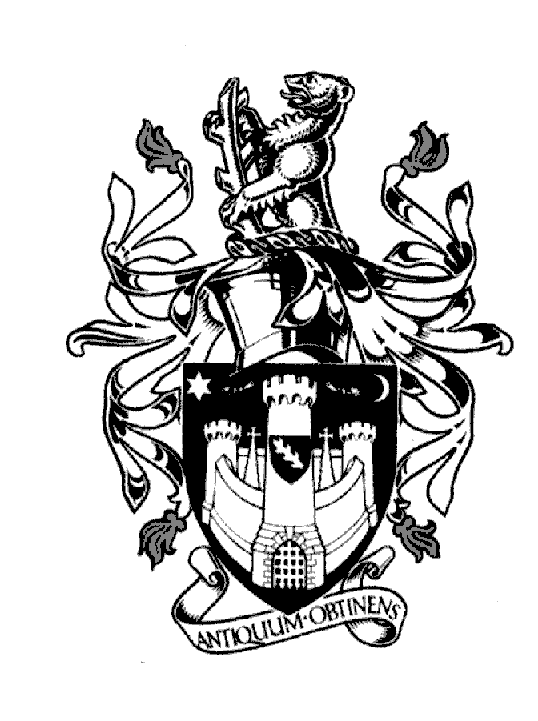    WARWICK TOWN COUNCILCourt HouseJury StreetWARWICKCV34 4EW                                                                    Tel: 01926 411694      Jayne Topham        Town Clerk                                            FULL COUNCIL MEETING30th MARCH 2023MINUTESPresent:The MayorCllr M AshfordCllr Mrs L ButlerCllr N ButlerCllr S CrossCllr R EddyCllr R EdgingtonCllr O JacquesCllr T MorrisCllr N MurphyCllr D SkinnerCllr J TraceySection A Council335. Prayers were led by the Town Clerk.336. Mayor’s announcements – The Mayor summarised the events he had attended.         This is the last Full Council meeting of this administration.  Thanks, passed to          Members.337. Apologies Cllrs J Darcy, Mrs MA Grainger &  Ms M Noone sent their apologies it          was resolved to accept their apologies.         WDC Cllr L Bartlett also sent his apologies.338. Declarations of Interest - None339. Approve the Minutes of the Council Meeting held on 18th January 2023 – it was          resolved to approve the minutes as a true record.340. Policing in Warwick – PCC P Seccombe T D, Chief Inspector Faz Chishty and         Insp Simon Ryan SNT representative.         P Seccombe summarised the structure changes to South Warwickshire policing.         Staff levels are increasing and the focus is engagement.         Insp Ryan is responsible for Warwick – the Town Clerk will arrange regular         contact with him.341. Reports to be received from District or County Councillors – reports were          circulated no questions were raised.342. Reports of Plans Committee       To receive and adopt the Reports of the Plans Committee meeting held on        23rd February & 23rd March 2023.        It was resolved to approve the minutes as true record.       Cllr T Morris requested for WTC representation at WDC planning meetings when       WTC has raised an objection.343. Reports of Committees        To receive and adopt the reports of the following committees:Allotments Committee meeting 13th February 2023Community & Culture 16th February 2023Economic & Tourism 22nd February 2023Finance and Policy 16th March 2023       It was resolved to approve the minutes as true record.       Cllr R Eddy confirmed that the Coronation plans were approved to go ahead.       344. Election of Mayor and Deputy Mayor 2023/24          The Mayor asked for nominations for Mayor and Deputy Mayor for the          new administration.   Our current Deputy Mayor Cllr N Butler was elected to          become Mayor Elect and Cllr O Jacques was elected to become Deputy Mayor          Elect.  There were no other nominations.345. To answer members’ questions - NoneSection B General Purposes346. Public Question Time – A question was raised about the need for Warwick to          have a neighbourhood plan.  The Mayor clarified that a change in planning          means that the neighbourhood plan is being replaced.  When the new plan is          known the Town Council will carry out a review.347. Approve revised policies:Reserve PolicyFinancial RegulationsCivic Code of ConductGrants Policy       It was resolved to approve all policies.348. Risk Register – Cllr N Butler reviewed the outcome from Finance & policy’s          Meeting. It was resolved to approve the additional risk due to the migration of          the finance system from Sage to EdgeIT349. Revised committee meeting dates.   Approve changes:          E & T April 27th to be moved to 25th due to the partnership meeting.         F & P May 11th to the 2nd May due to the elections.         It was resolved to approve the dates stated.350. Committees – approve Cllr M Ashford to added to Community & Culture and          removed from planning.  Cllr N Butler to be added to planning.         It was resolved to approve the committee changes.351. Calendar of meetings for 2023/24 – It was resolved to approve all dates.352. Grants – approve         Warwick A Singing Town £5K         Warwick Court Leet £3,087         It was resolved to approve both grants  subject to Warwick A Singing Town          evidencing a new bank account.Signed………………………………………….  Dated……………………………………….